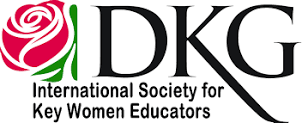 Applications are due no later than March 1, 2023 and may be submitted by email in a PDF/ Microsoft Word format or can be sent by the United States Postal Service:Tina Smith-Gilbert, Professional Affairs Chair Educational Excellence Committee (EEC)Include a recent JPEG picture or a photo that can be scanned with the nomination application.  Please make sure the submitted photo has good lighting and clarity for reproduction purposes.  No application will be accepted without a photo being submitted.   All contact information, personal email and addresses can be found on DKG PA directory. Name of Nominee:Mailing Address:Phone:Email:Chapter:Date of Initiation:Membership Status:  (Check One)   ____ Active    _____ Reserved     ______ Honorary Current Professional Position/Location – If retired please include previous position/location:  Award Received/Date Reward Was Received: (Please include the name of the award and a brief description of the award)Please provide an explanation of how the award has fulfilled one or more of the seven purposes of Delta Kappa Gamma International:   Now please tell us in detail the nominee’s journey to achieving her award.   Please help the committee see the underlying passion that lead to her earning her achievement.Has the nominee previously received an Album of Distinction Award:  ___ Yes  ____ NoIf yes, what year did they receive their Album of Distinction Award:What did they receive their Album of Distinction Award for:   Name of Person Completing Nomination Form:Your email in case we have to contact you:Your phone number in case we have to call you:Your mailing address:Signature:(Name can be typed and application should be emailed from your chapter president’s email.)Chapter:Name of Chapter President and/or Presidents:Signature of Chapter President/Presidents:(Name can be typed and application should be emailed from the chapter president’s email.)Chapter President’s Email:Chapter President’s Phone Number:  (In case we need to contact you for further information.) Formed Revised By EEC Committee on 1/14/23 